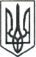 ЛЮБОТИНСЬКА МІСЬКА РАДАХАРКІВСЬКА ОБЛАСТЬСЕСІЯ ___ СКЛИКАННЯРІШЕННЯПро припинення дії Програми розвитку  та збереження зелених насаджень в м. Люботині на період 2016-2020 роки у 2020 році  Розглянувши службову записку першого заступника міського голови з питань діяльності виконавчих органів ради Сергія КИСЛОГО, про припинення дії «Програми розвитку та збереження зелених насаджень в м. Люботині на період 2016-2020 рр.» у 2020 році, керуючись, ст. 26 Закону України «Про місцеве самоврядування в Україні» і Регламентом Люботинської міської ради VII скликання, Люботинська  міська  радаВ И Р І Ш И Л А:Припинити дію «Програми розвитку та збереження зелених насаджень в м. Люботині на період 2016-2020 рр.» у 2020 році.Міський голова                                                                 Леонід ЛАЗУРЕНКО ____________________    №___________________  